Employee Engagement Action Plan 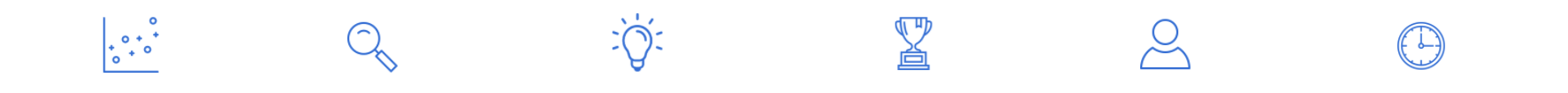 Areas for ImprovementRoot Cause or ProblemProposed SolutionsMeasures of SuccessOwner(s)TimelineOur organization does a good job of communicating the goals and strategies set by senior leadership. (57%)Leadership often makes a decision in a board meeting and moves forward in that direction, without communicating the direction.- Have different members of senior leadership present at all-hands to communicate their goals & vision for the department
- Send a three-bullet point recap to the company of every board meeting- Increased attendance at all-hands meeting

- Increase of at least 5% on this part of next month’s engagement survey- CEO will choose presenters for all-hands

- CMO will send out board recap- All-hands: Every 2 weeks

- Board meeting: Every quarter